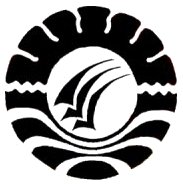 PENERAPAN BERMAIN PERAN DALAM PENINGKATAN PERILAKU EMOSIONAL ANAK DIDIK DI TAMAN KANAK-KANAK AISYIYAH CAMBAYA DESA JULUKANAYA KECAMATAN PALLANGGA KABUPATEN GOWASKRIPSIDiajukan Untuk Memenuhi Syarat Guna Memperoleh Gelar Sarjana Pendidikan Pada Program Studi Pendidikan Guru Pendidikan Anak Usia Dini Strata Satu (SI) Fakultas Ilmu Pendidikan Universitas Negeri MakassarSYAMSIAHPROGRAM STUDI PENDIDIKAN GURU PENDIDIKAN ANAK USIA DINI FAKULTAS ILMU PENDIDIKANUNIVERSITAS NEGERI MAKASSAR2013SKRIPSIPENERAPAN BERMAIN PERAN DALAM PENINGKATAN PERILAKU EMOSIONAL ANAK DIDIK DI TAMAN KANAK-KANAK AISYIYAH CAMBAYA DESA JULUKANAYA KECAMATAN PALLANGGA KABUPATEN GOWASYAMSIAHNIM 1049240023PROGRAM STUDI PENDIDIKAN GURU PENDIDIKAN ANAK USIA DINI FAKULTAS PENDIDIKANUNIVERSITAS NEGERI MAKASSAR2014KEMENTERIAN PENDIDIKAN DAN KEBUDAYAAN 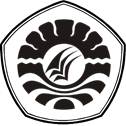 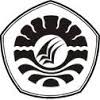 UNIVERSITAS NEGERI MAKASSARFAKULTAS ILMU PENDIDIKANPENDIDIKAN GURU PENDIDIKAN ANAK USIA DINIAlamat : Kampus UNM Tidung Jl. Tamalate 1 MakassarTelepon : 0411.883076 – 0411.884457Laman : www.unm.ac.id                                 PERSETUJUAN PEMBIMBINGSkripsi dengan judul “Penerapan Bermain Peran dalam Peningkatan Perilaku Emosional Anak Didik di Taman Kanak-Kanak Aisyiyah Cambaya Desa Julukanaya Kecamatan Pallangga Kabupaten Gowa”.Atas namaNama		: SyamsiahNIM		: 1049240023Jurusan/Prodi	: Pendidikan Guru Pendidikan Anak Usia Dini (PG-PAUD)Fakultas	: Ilmu PendidikanSetelah diperiksa dan diujikan telah memenuhi syarat untuk memperoleh gelar sarjana pendidikan (S.Pd) pada Program Studi Pendidikan Guru Pendidikan Anak Usia Dini (PG-PAUD) Fakultas Ilmu Pendidikan Universitas Negeri Makassar.								Makassar,    Agustus 2014Pembimbing I							Pembimbing IIDra. Sri Sofiani. M. Pd					Syamsuardi. S.Pd. M.Pd NIP.195302021980102001					NIP.1983021020081201002					   Mengetahui,                            	         Ketua Prodi PG PAUD FIP UNM			    	       Syamsuardi.S.Pd. M.Pd    			                NIP.1983021020081201002KEMENTERIAN PENDIDIKAN DAN KEBUDAYAAN UNIVERSITAS NEGERI MAKASSARFAKULTAS ILMU PENDIDIKANPENDIDIKAN GURU PENDIDIKAN ANAK USIA DINIAlamat : Kampus UNM Tidung Jl. Tamalate 1 MakassarTelepon : 0411.883076 – 0411.884457Laman : www.unm.ac.idPENGESAHAN UJIAN SKRIPSISkripsi diterima oleh Panitia Ujian Skripsi Fakultas Ilmu Pendidikan Universitas Negeri Makassar dengan SK Dekan Nomor. 6450/UN36.4/AK/2014 untuk memenuhi sebagian persyaratan memperoleh gelar Sarjana Pendidikan pada Program Studi Pendidikan Guru Pendidikan Anak Usia Dini (PG-PAUD) pada hari Jumat Tanggal 29 Agustus 2014.						Disahkan Oleh						A.n Dekan						PD. Bidang Akademik						Drs. M. Ali Latif Amri., M.Pd						NIP.196112311987021045Panitia Ujian :
1. Ketua 			: Drs. M. Ali Latif Amri., M.Pd	(.....................)2. Sekretaris			: Arifin Manggau., S.Pd., M.Pd	(.....................)3. Pembimbing I		: Dra. Sri Sofiani., M.Pd 		(.....................)4. Pembimbing II		: Syamsuardi., S.Pd., M.Pd		(.....................)5. Penguji I			: Azizah Amal., S. S., M.Pd		(.....................)6. Penguji II			: Sumarlin Mus., S.Pd., M.Pd		(.....................)